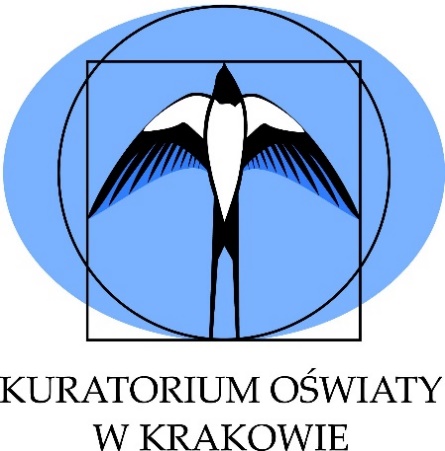 Małopolski Konkurs Historyczny
dla uczniów szkół podstawowych województwa małopolskiego w roku szkolnym 2022/2023Zakres wiedzy i umiejętności wymaganych na poszczególnych etapach konkursu i wykaz literatury obowiązującej uczestników 
oraz stanowiącej pomoc dla nauczycielaI. Temat konkursu„Od unii z Węgrami do unii realnej z Litwą. Proces powstawania wielonarodowej Rzeczypospolitej.” II. Zakres wymaganej wiedzy i umiejętności uczestnikówW każdym etapie konkursu uczestnicy powinni wykazać się wiedzą i umiejętnościami zawartymi w podstawie programowej kształcenia ogólnego dla szkoły podstawowej 
w zakresie historii (II etap edukacyjny, kl. IV–VIII), określonej rozporządzeniem Ministra Edukacji Narodowej z dnia 14 lutego 2017 r. w sprawie podstawy programowej wychowania przedszkolnego oraz podstawy programowej kształcenia ogólnego dla szkoły podstawowej, 
w tym dla uczniów z niepełnosprawnością intelektualną w stopniu umiarkowanym 
lub znacznym, kształcenia ogólnego dla branżowej szkoły I stopnia, kształcenia ogólnego dla szkoły specjalnej przysposabiającej do pracy oraz kształcenia ogólnego dla szkoły policealnej (Dz. U. z 2017 r. poz. 356 ze zm.) oraz wykraczającymi poza ww. podstawę poprzez zapoznanie się z dodatkową literaturą wskazaną w wykazie (część III).Cele konkursu:popularyzacja wiedzy historycznej wśród uczniów i zachęcanie ich do samodzielnego jej zdobywania;rozwijanie myślenia krytycznego i wyobraźni historycznej, umiejętności analizowania i posługiwania się informacjami zawartymi w literaturze przedmiotu oraz pochodzącymi bezpośrednio ze źródeł historycznych;doskonalenie umiejętności posługiwania się zdobytą wiedzą historyczną dla lepszego rozumienia problemów współczesnego świata;kształtowanie i pogłębianie postaw patriotycznych oraz szacunku dla polskiego dziedzictwa narodowego;kształtowanie szacunku do Państwa Polskiego, a także dla kultur innych narodów oraz mniejszości narodowych i religijnych;kształtowanie tożsamości lokalnej poprzez zrozumienie znaczenia Krakowa 
i regionu Małopolski dla dziejów ogólnonarodowych;promowanie uczniów szczególnie zainteresowanych historią.	Na wszystkich trzech etapach konkursu jego uczestnicy powinni wykazać się umiejętnościami:prawidłowego umiejscawiania wydarzeń w czasie i przestrzeni,rozumienia i właściwego posługiwania się pojęciami historycznymi,dostrzegania związków przyczynowo-skutkowych,pozyskiwania informacji z różnych źródeł historycznych, na ich podstawie prezentowania wniosków oraz dokonywania analizy i interpretacji zjawisk historycznych,posługiwania się mapami historycznymi,przedstawiania historii Polski na tle wydarzeń europejskich i światowych, 
ze szczególnym uwzględnieniem Europy Środkowo-Wschodniej.Arkusze konkursowe na wszystkich trzech etapach zawierają zadania otwarte i zamknięte 
z wykorzystaniem materiałów ikonograficznych, kartograficznych, statystycznych i tekstów źródłowych. Zakres wymaganej wiedzy i umiejętności uczestników w kolejnych etapach konkursu:Etap szkolnyObowiązuje cały zakres wiedzy i umiejętności określony w podstawie programowej dla szkoły podstawowej (Dz.U. z 2017 r. poz. 356 ze zm.) w zakresie przedmiotu historia (klasy IV–VIII) obejmujący całą podstawę programową (Od starożytności do współczesności), ze szczególnym uwzględnieniem okresu panowania dynastii Andegawenów i Jagiellonów do momentu zawarcia unii lubelskiej (1370-1569).Etap rejonowy Obowiązuje zakres wiedzy i umiejętności wskazany do etapu szkolnego oraz dodatkowa wiedza pozyskana w oparciu o literaturę obowiązującą w etapie rejonowym. Etap wojewódzkiObowiązuje zakres wiedzy i umiejętności wskazany do etapu szkolnego i rejonowego oraz dodatkowa wiedza pozyskana w oparciu o literaturę obowiązującą w etapie wojewódzkim. III. Wykaz literatury obowiązującej uczestników oraz stanowiącej pomoc dla 
          nauczycielaEtap szkolnyPodręczniki do nauczania historii w szkołach podstawowych dopuszczone do użytku szkolnego przez Ministra Edukacji Narodowej (obecnie Ministra Edukacji i Nauki),„Atlas historyczny. Od starożytności do współczesności. Liceum ogólnokształcące 
i technikum. Zakres podstawowy i rozszerzony”, Wyd. Nowa Era.Etap rejonowyLiteratura wskazana do etapu szkolnego oraz:„Pieniądz i społeczeństwo na ziemiach polskich” – praca zbiorowa, części 4 i 5 dostępne na stronie (należy kliknąć w odpowiedni link do części 4 i 5 oraz wypełnić ankietę):https://www.mowiawieki.pl/index.php?page=page&id=69:Materiały do zdalnej nauki historia on-line https://historia.org.pl/2020/03/20/materialy-do-zdalnej-nauki-historii-historia-on-line-lekcje-dla-szkoly-podstawowej-i-liceum/.Obowiązują następujące tematy z portalu:	XIV w.Unia Polski z Litwą (w Krewie) z 1385 r. - przyczyny i skutkiMałżeństwo Jadwigi i Jagiełły. Najbardziej niepasująca do siebie para królewska 
w polskich dziejachXV w.Unia wileńsko-radomska z 1401 r. - przyczyny, postanowienia i skutkiJagiełło i niezdobycie Malborka w 1410. Królewski błąd czy krzywdzący Jagiełłę mit?Unia Polski z Litwą w Horodle z 1413 r. - przyczyny, postanowienia i skutkiMiasta w średniowiecznej PolscePrzywileje szlacheckie w Polsce - tabelaPaweł Włodkowic – wybitny polski prawnik oraz prekursor tolerancji religijnejXVI w.Traktat wiedeński z 1515 roku, czyli jak Zygmunt Stary rozerwał niemiecko-moskiewski sojuszOstatnia wojna polsko-krzyżacka 1519-1521Hołd pruski i traktat krakowski. Sukces czy porażka Zygmunta Starego? Jakie były przyczyny i skutki hołdu?Materiały na Zintegrowanej Platformie Edukacyjnej MEiN, dostępne na stronach:https://zpe.gov.pl/a/jagiellonska-europa-srodkowo-wschodnia/D186UIUVOEtap wojewódzkiLiteratura wskazana do etapu szkolnego i rejonowego oraz:Ryszard Kulesza, Krzysztof Kowalewski, Zrozumieć przeszłość 1. Podręcznik do historii dla liceum ogólnokształcącego i technikum. Zakres rozszerzony, Nowa Era, Warszawa 2019, s. 490-558.Paweł Klint, Zrozumieć przeszłość 2. Historia. Podręcznik dla liceum ogólnokształcącego i technikum. Zakres rozszerzony,  Nowa Era, Warszawa 2020,
s. 106-151.Materiały na Zintegrowanej Platformie Edukacyjnej MEiN, dostępne na stronach:https://dzieje.pl/aktualnosci/elekcje-krolow-w-polsce-przedrozbiorowejhttps://zpe.gov.pl/b/stosunki-wewnetrzne-w-krolestwie-polskim-i-na-litwie-unia-lubelska/PlEDnCoAohttps://zpe.gov.pl/a/nowe-miejsce-polski-i-litwy-w-europie/DEkzxDPYYhttps://zpe.gov.pl/b/uklad-w-krewie/PrYTltZiwhttps://zpe.gov.pl/a/wladyslaw-jagiello---krol-wielkich-mozliwosci/D9mAeVrHdhttps://zpe.gov.pl/a/jagiellonska-europa-srodkowo-wschodnia/D186UIUVOhttps://zpe.gov.pl/b/miasta-rzeczypospolitej/PpjH8yrFH